Publicado en Ciudad de México  el 05/12/2019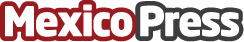 Blanqueamiento dental, que se debe saber antes de realizarlo por La Clínica Dental A 8 de cada 10 mexicanos le gustaría realizarse un blanqueamiento dental. El blanqueamiento dental siempre debe ser realizado por especialistas para no afectar los dientesDatos de contacto:Alejandra PérezComunidad mexicana enfocada en crear una experiencia diferente para visitar el dentista  5519594802Nota de prensa publicada en: https://www.mexicopress.com.mx/blanqueamiento-dental-que-se-debe-saber-antes Categorías: Medicina Software Medicina alternativa Odontología http://www.mexicopress.com.mx